
Počet slabik ve slovech
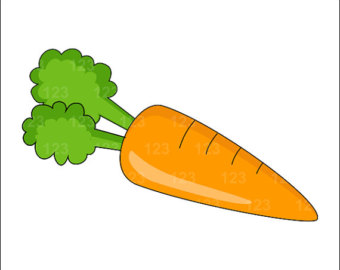 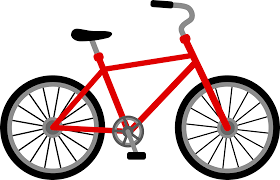 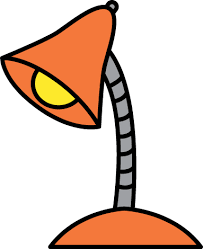 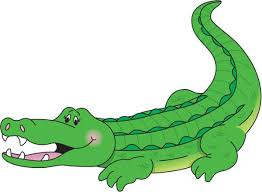 
Eva

talíř
hrneček
tužkapero
Tomáš
jezero
město
opiceautobus

Eliška
lavice

strom
mrak
princ
princezna
stůl

nosorožec
antilopa
tygrslabika

čítanka
písmeno
tatínek
bratr
polévka

maminka
brambora
květináč
semínko
krokodýl 3

kolo2
lampa2
mrkev2
 Počet slabik ve slovech
2

2
3
2
2
3
3
2
3
2

1
1

1
3
3
2
4

4
1
32

3
3
3
3
3

3
3
3
3
Slovní druhy
(2.třída)

kolo
lampa
mrkev
medvěd
pod

svítí
tvoje
letadlo
hodinky
moje
květina
nad
zelené
hraje si

velký
padesát
sestra
jablko
jíst
na
řidič

jede
malujeme
autobustikají
letí
papír
žlutá
malá
dítě

za
strom
řídil
obrázky
Podstatné jméno

Podstatné jméno
Podstatné jméno
Podstatné jméno
Slovní druhy(2. třída)
Podstatné jméno

Podstatné jméno
Zájmeno
Sloveso
 Předložka
Sloveso
Přídavné jméno
Předložka
Podstatné jméno
Zájmeno

Sloveso
Podstatné jméno

Podstatné jménoČíslovka
 Přídavné jméno
Podstatné jméno
Sloveso

 Sloveso
 Podstatné jméno
PředložkaPřídavné jméno

 Přídavné jméno
Podstatné jméno
Sloveso
Sloveso
Podstatné jméno

Sloveso
Podstatné jméno
Předložka
Podstatné jméno
Vyjmenovaná slova po B

zelená kob_lka 
b_lá mlha místo b_dliště
zb_tky jídla
rozb_tá krab_čka

holčička zlob_la
vaječný b_lek
hodiny b_jí
malý b_ček
poblíž Přib_slavi
vyb_té baterie
neob_dlený dům
hb_tý pohyb
pohádková b_tost

úb_tek energie
 moje bab_čka

pob_hat dokola
starob_lá truhla
malá žab_čka
nadpřirozená b_tost
B_l jsem tam.

b_tevní pole
město B_střice
b_ložravecrozzlob_t se

b_čí ohrada
líb_vý obraz
zab_t čas
nab_t vědomosti
 práskat b_čem
sb_t poličku
hodiny odb_její
chovat dob_tek
pob_t v lázních
zbytky jídla

místo bydliště
 bílá mlha
zelená kobylka 
Vyjmenovaná slova po B
malý býček

hodiny bijí
vaječný bílek
holčička zlobila
rozbitá krabička
pohádková bytost

hbitý pohyb
neobydlený dům
vybité baterie
poblíž Přibyslavi
malá žabička
starobylá truhla
pobíhat dokola
moje babička

úbytek energie
býložravec
město Bystřice
bitevní pole
Byl jsem tam.
nadpřirozená bytost
nabýt vědomosti
zabít čas
líbivý obraz
býčí ohradarozzlobit se

pobyt v lázních
chovat dobytek
hodiny odbíjejí
sbít poličku
práskat bičem


Slovní druhy
(4. třída)


Skandinávii tvoří čtyři země, jejichž obyvatelstvo se těší vysoké životní úrovni.
Za vlády Karla IV. ve 14. století se začalo se stavbou chrámu svatého Víta. 
Slaboučké „haf” se ozývalo z kouta zahrady. 

Na louce rozkvetly červené, žluté, ba i modré květiny.

Neštěstí nechodí po horách, ale po lidech.
Kdo chce kam, pomozme mu tam.

Tak dlouho se chodí se džbánem pro vodu, až se ucho utrhne. 
Všude dobře, doma nejlépe. 

Co je šeptem, to je čertem.
Ježek má na zádech asi pět tisíc bodlinek. 

Za (7) vlády (1) Karla (1) IV. (4) ve (7) 14. (4) století (1) se (3) začalo (5) se (7) stavbou (1) chrámu (1) svatého (2) Víta (1). 
Skandinávii (1) tvoří (5) čtyři (4) země (1), jejichž (3) obyvatelstvo (1) se (3) těší (5) vysoké (2) životní (2) úrovni (1). 
Slovní druhy (4.třída)

Neštěstí (1) nechodí (5) po (7) horách (1), ale (8) po (7) lidech (1).
Na (7) louce (1)  rozkvetly (5) červené (2), žluté (2), ba i (8) modré (2) květiny (1).
Slaboučké (2) „haf” (10) se (3) ozývalo (5) z (7) kouta (1) zahrady (1). 

Všude (6) dobře (6), doma (6) nejlépe (6). 

Tak (8) dlouho (6) se (3) chodí (5) se (7) džbánem (1) pro (7) vodu (1), až (8) se (3) ucho (1) utrhne (5). 
Kdo (3) chce (5) kam (3), pomozme (5) mu (3) tam (3).
Ježek (1)  má (5) na (7) zádech (1) asi (9) pět (4) tisíc (4) bodlinek (1). 

Co (3) je (5) šeptem (1), to (3) je (5) čertem (1).Význam slova Antonyma

slabý
horký
levá
líná
zdravý

vpravo
starý
sudé
líc
malý
mladý
statečný
světlá
hubený
bílá
světle

zlý
plakat
brzy
otevřítsmutná

láskyplný
noc
ostrýmnoho

nenávidět
pravdivý
hluchý
ženatý
sever

zralý
nad
uvnitř
rozsvítit
pilná

pravá
studený
silný
Význam slova Antonyma

rub

liché
mladý
vlevo
nemocný

Tlustý
tmavá
bojácný
starý
velký
pozdě
smát se

hodný
tmavě

černá
tupý
den

nenávistný
veselá

zavřítsvobodný
slyšící
lživý
milovatmálo

zhasnout

venku
pod
nezralý
jih
